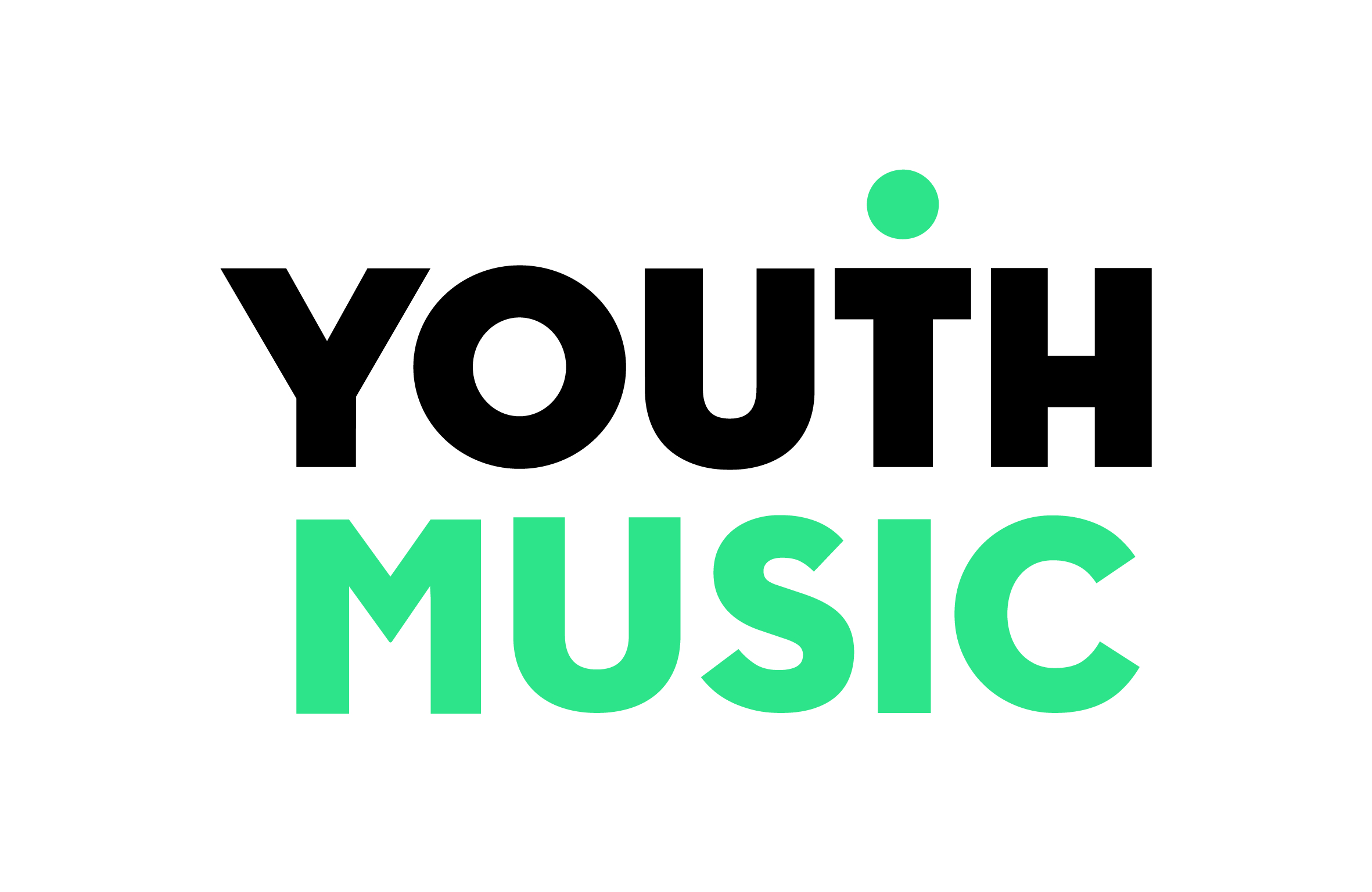 The following indicators and evidence sources will help Music Education Hubs to track and evidence the ways in which they are becoming more inclusive. IndicatorEvidence sourcesThe Music Education Hub sees musical inclusion as a priorityMinutes of Hub meetingsThe Music Education Hub sees musical inclusion as a priorityHub policy and strategy documents (e.g. business plan, inclusion strategies, fee remission policies)The Music Education Hub sees musical inclusion as a priorityAnalysis of participant demographic dataThe Music Education Hub sees musical inclusion as a priorityComparison of year-on-year budgets supporting inclusion activitiesThere is an increase in the sustained engagement in music education of groups of young people who previously did not participateParticipation records, enabling comparison with previous participation levelsThere is an increase in the sustained engagement in music education of groups of young people who previously did not participateFeedback from tutors and Hub partnersThe Music Education Hub provides a greater range of accessible music making opportunities (e.g. accessible locations (including online), transport provided, cost barriers removed, inclusive ensembles etc.)Schedules of Hub activities, enabling comparison with previous provision The Music Education Hub provides a greater range of accessible music making opportunities (e.g. accessible locations (including online), transport provided, cost barriers removed, inclusive ensembles etc.)Feedback from teachers and Hub partnersThe Music Education Hub provides a greater range of diverse music making opportunitiesSchedules of Hub activities, enabling comparison with previous provisionThe Music Education Hub provides a greater range of diverse music making opportunitiesFeedback from teachers and Hub partnersThe Music Education Hub provides new progression routes for children and young people which give opportunities to move between activities and organisationsMinutes of Hub meetingsThe Music Education Hub provides new progression routes for children and young people which give opportunities to move between activities and organisationsAgreements with Hub partners and other music education providers The Music Education Hub provides new progression routes for children and young people which give opportunities to move between activities and organisationsFeedback from teachers and Hub partners The Hub lead organisation and key staff have an increased understanding of inclusion and are better able to support itSelf assessment by key staff and management of Hub lead organisationThe Hub lead organisation and key staff have an increased understanding of inclusion and are better able to support itFeedback from inclusion partner(s)Inclusive practice is embedded in the Hub’s delivery workHub procedural documents e.g. job descriptions, lesson plans, appraisal documents. Inclusive practice is embedded in the Hub’s delivery workHub quality assurance documents, e.g. quality framework, practice observation records.IndicatorEvidence sourcesInclusive practice is embedded in the Hub’s CPD offerINSET recordsInclusive practice is embedded in the Hub’s CPD offerAnnual CPD schedule of activityIncreasing representation within workforce and/or governance of groups that experience or support exclusionBusiness planIncreasing representation within workforce and/or governance of groups that experience or support exclusionList of hub partners, enabling comparison with previousIncreasing representation within workforce and/or governance of groups that experience or support exclusionAnnual analysis of workforce demographicsIncreasing representation within partnerships of people or organisations that support inclusionPartnership agreementsIncreasing representation within partnerships of people or organisations that support inclusionList of hub partners, enabling comparison with previousHigher numbers and diversity of young people involved in youth voice and participation activitiesParticipation records, enabling comparison with previous participation levelsHigher numbers and diversity of young people involved in youth voice and participation activitiesSchedule of annual youth voice and participation activity, enabling comparison with previous year